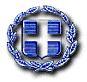   ΔΗΜΟΣ ΔΕΛΤΑ ΓΡΑΦΕΙΟ ΔΗΜΑΡΧΟΥ					ΣΙΝΔΟΣ 18/7/2014ΑΝΑΚΟΙΝΩΣΗΣας ενημερώνουμε ότι την Κυριακή 20/7/2014 στη Δημοτική Κοινότητα Σίνδου, λόγω προγραμματισμένων εργασιών της ΔΕΗ, θα γίνει διακοπή ρεύματος από τις 10.30 π.μ. έως και τις 1.30 μ.μ. στις κάτωθι οδούς :1.ΠΟΛΥΤΕΧΝΕΙΟΥ2.ΒΙΖΥΗΝΟΥ3.ΚΟΜΝΗΝΩΝ4.ΧΡ.ΣΜΥΡΝΗΣ5.ΚΑΖΑΝΤΖΑΚΗ6.ΣΟΛΩΜΟΥ7.ΤΑΣΟΥ ΙΣΑΑΚ8.Π.ΜΕΛΑ9.ΑΝΑΠΑΥΣΕΩΣ10.ΚΑΡΑΤΑΣΟΥ11.ΜΑΡΚΟΥ ΜΠΟΤΣΑΡΗ12.ΦΙΛΙΠΠΟΥ13.ΚΟΙΜΗΣΕΩΣ ΘΕΟΤΟΚΟΥ14.Μ.ΑΛΕΞΑΝΔΡΟΥ15.ΚΑΠΕΤΑΝ ΑΓΡΑ